Тема: Плоды и их  классификация  (приложение)Приложение №1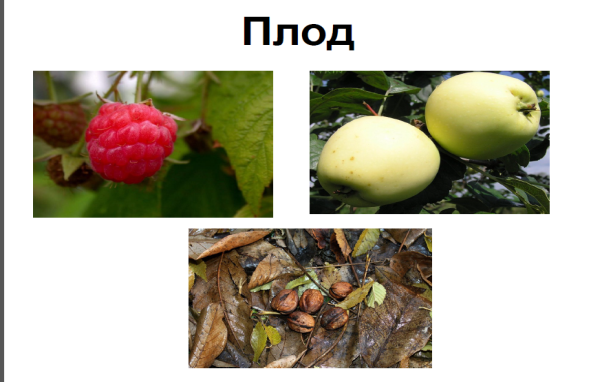 Приложение №2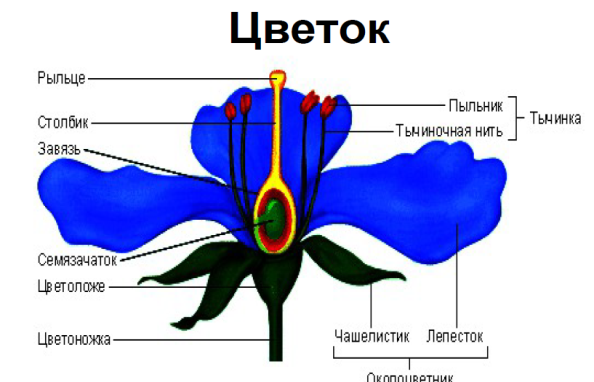 Приложение№3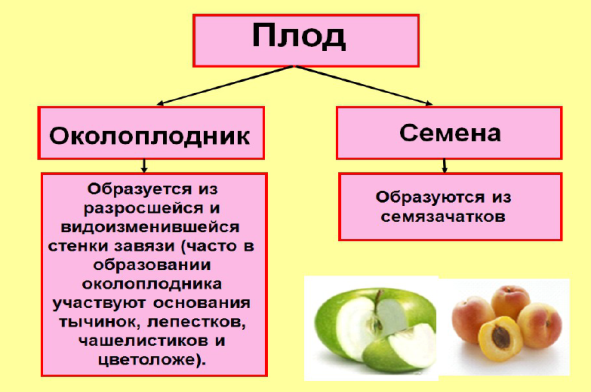 Приложение №4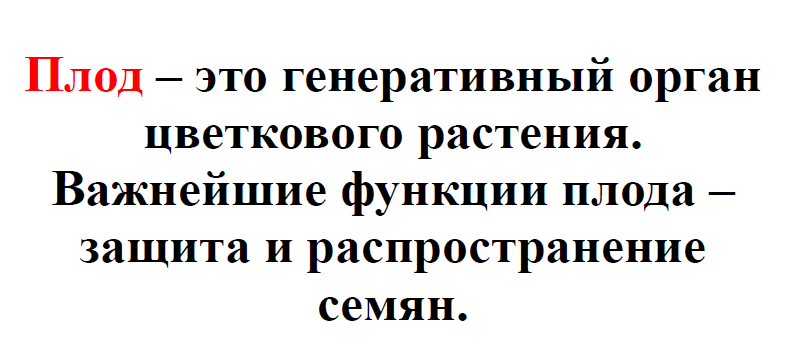 Приложение № 5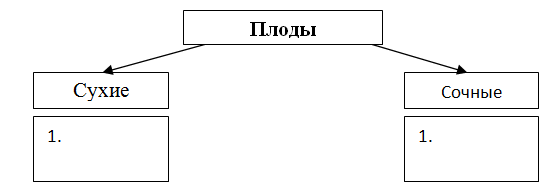 Приложение №6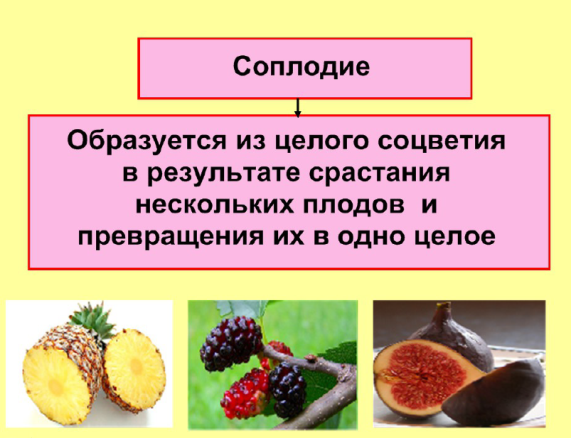 Приложение № 7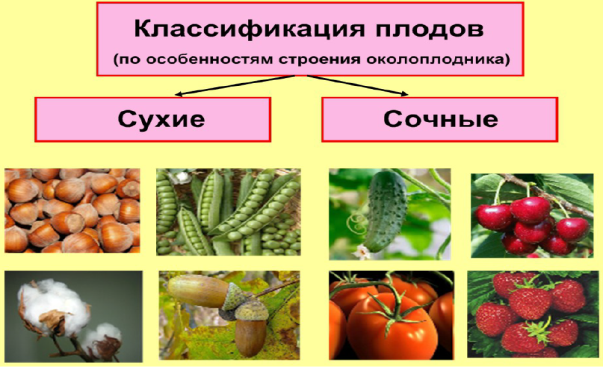 Приложение № 8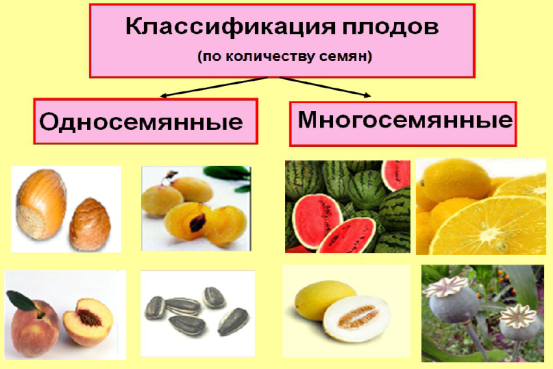 Приложение № 9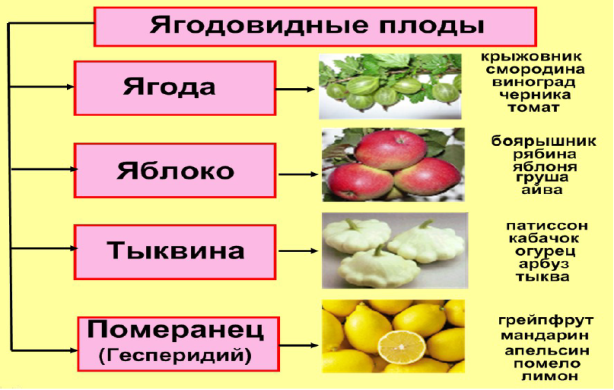 Приложение №10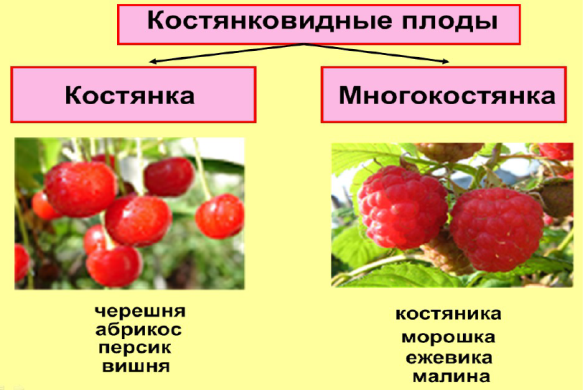 Приложение № 11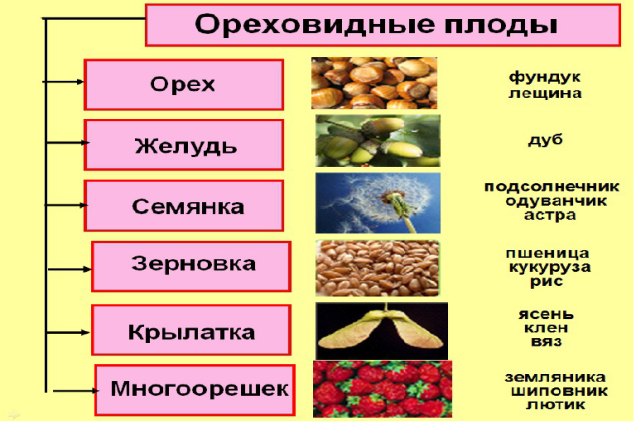 Приложение № 12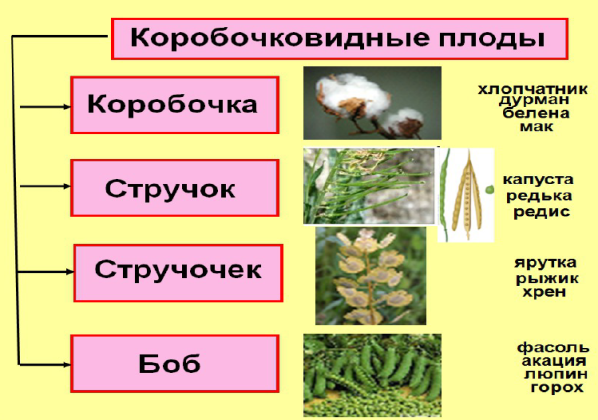 Приложение №13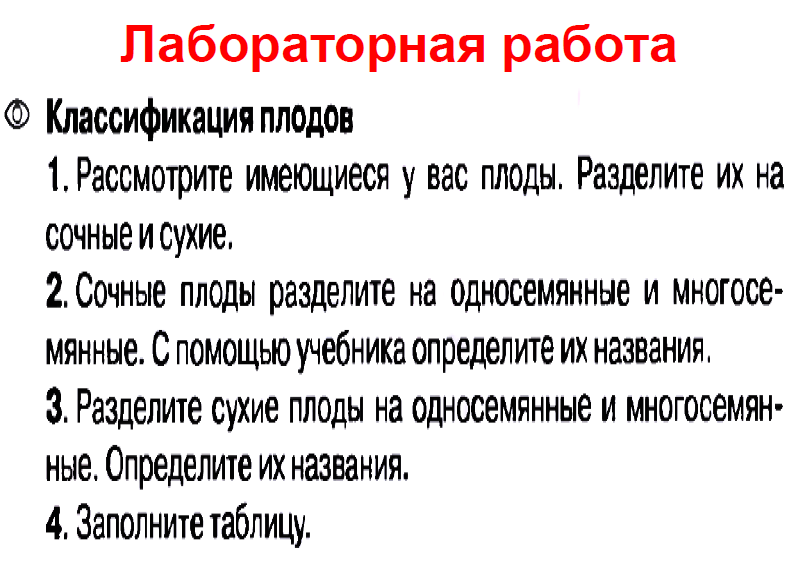 Приложение №14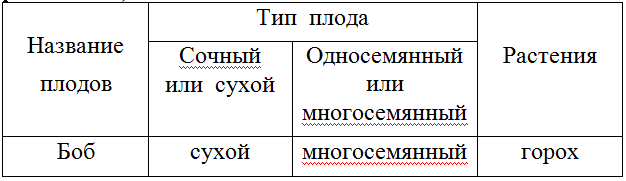 